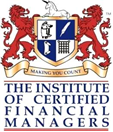 Программа ИСФМ
Корпоративные финансы (72 часа)1. Экономическое содержание и назначение корпоративных финансов2. Корпорация и финансовый рынок3. Приведенная стоимость и альтернативные издержки.4. Оценка долгосрочных активов. Риск и доходность5. Планирование капитальных вложений и риск6. Эффективные рынки капитала7. Модели корпоративного финансирования8. Создание акционерной компании9. Дивидентная политика и структура капитала10. Корпоративные и личные налоги11. Финансирование и оценка стоимости компании12. Теория опционов13. Долговое финансирование: долгосрочное кредитование14. Управление риском. Страхование. Хеджирование.15. Международные риски16. Краткосрочное финансирование и управление денежным потоком17. Корпоративное финансовое планирование18. Корпоративное управление и контроль. Механизм слияний.Рекомендуемая литература:Брейли Ричард, Стюард Майерс. Принципы корпоративных финансов. Олимп-Бизнес, 2007. – 1008 с.Бочаров В., Леонтьев В. Корпоративные финансы. Питер, 2004. – 591 с.